Zdravím prvňáky, děkuji rodičům, babičkám, dědům i vašim sourozencům za spolupráci a pomoc při plnění zadaných úkolů. 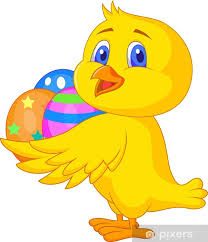 Máme tu týden před Velikonocemi a čeká nás chvilka oddychu. Musím Vám všem moc poděkovat za aktivní účast při našem keškování. Úkoly úspěšně plníte a já mám z toho radost. Od čtvrtka 1. a 2. dubna nás čekají velikonoční prázdniny. Do té doby si odpočinem a užijeme sluníčka. Doufám, že se v úterý 6. dubna všichni společně a zdravý sejdeme při online výuce. Na předání odměn za keškování se s Vámi domluvím během výuky. Zároveň si vysbírám PS Matematika 2 a písanky 3 ke kontrole, po Velikonocích písanky vrátím. Můžete trénovat do sešitů nebo na mazací tabulky.Co nás čeká v tomto týdnu: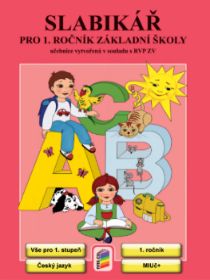 V tomto týdnu budeme opakovat písmenko Č, č a naučíme se nové písmenko Ž, ž Ve slabikáři trénujte čtení až do str. 67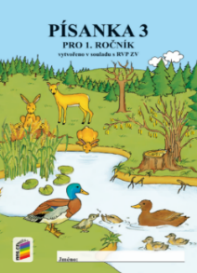 Budeme pokračovat do str. 26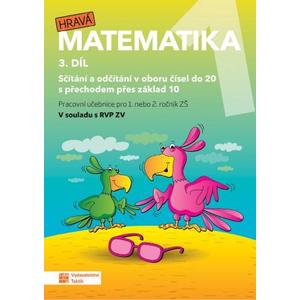                                 Budeme pracovat do str. 7	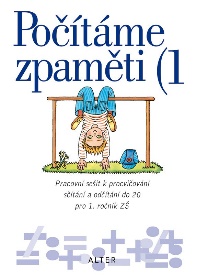 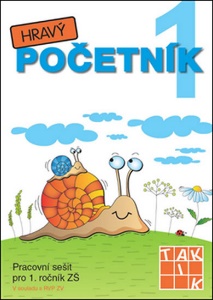 V V početníku      V početníku vypracujeme celou str. 31	V PZP dopočítáme str. 20                                (2 sloupce)	sloupec 59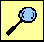 1. Napiš pozorně věty psacím písmem. Nezapomeň červeně označit velká písmena a žlutě všechny tečky, čárky a háčky.Bob a Bobek mají klobouk.Mají tam byt.Bob je bílý.Bobek je malý.Oba umí malovat.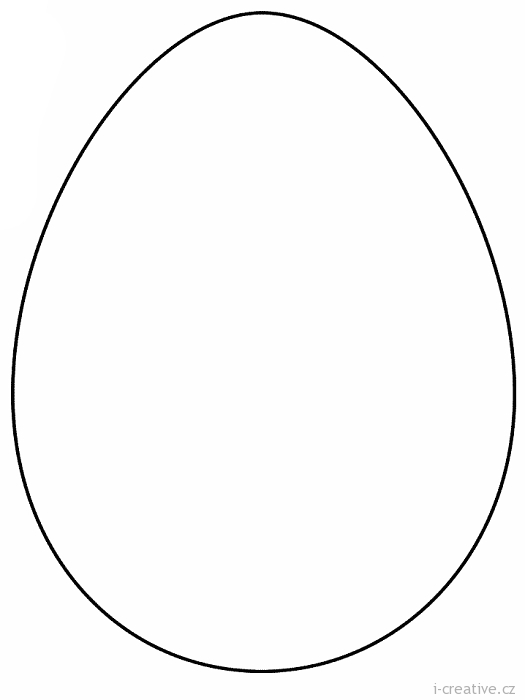 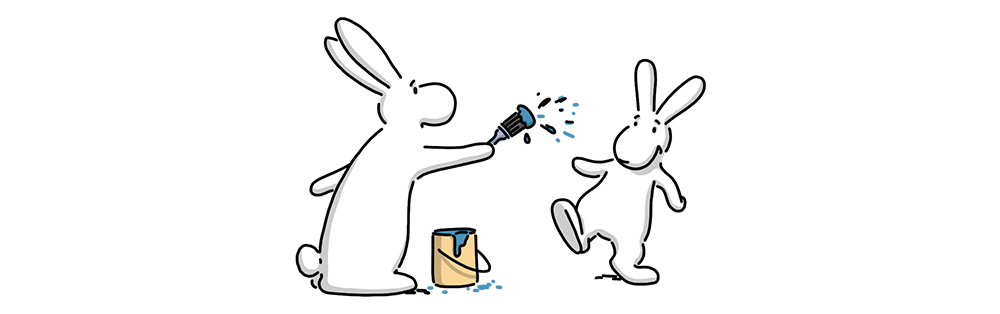 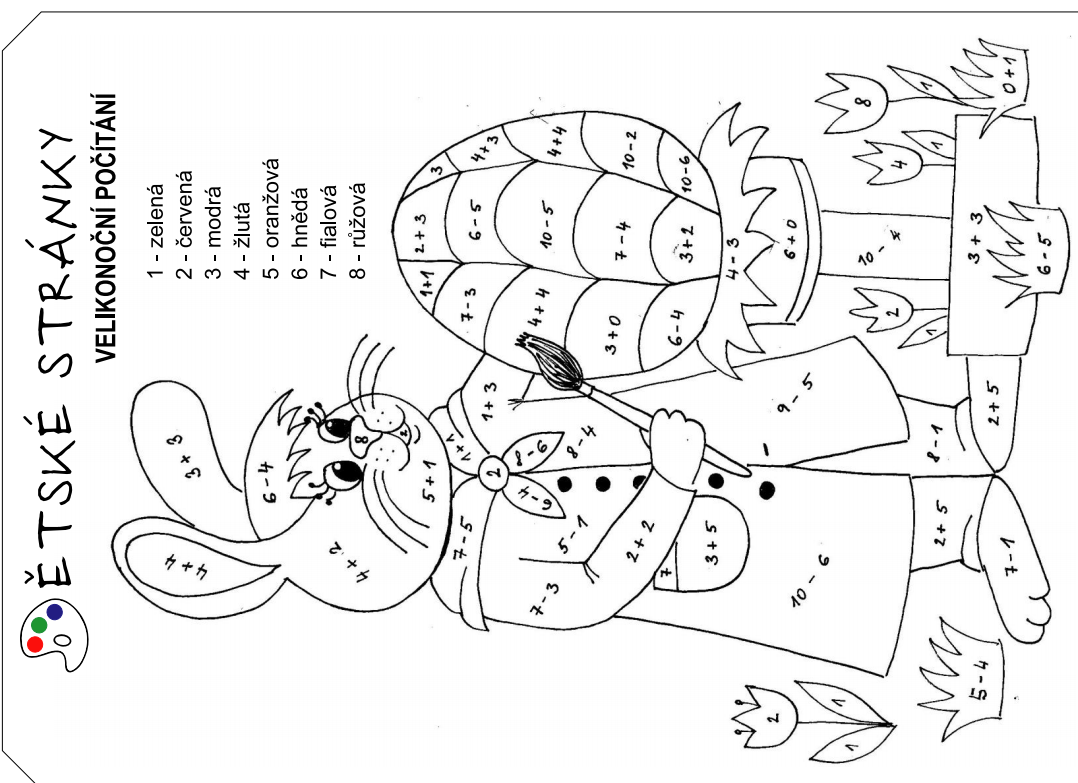 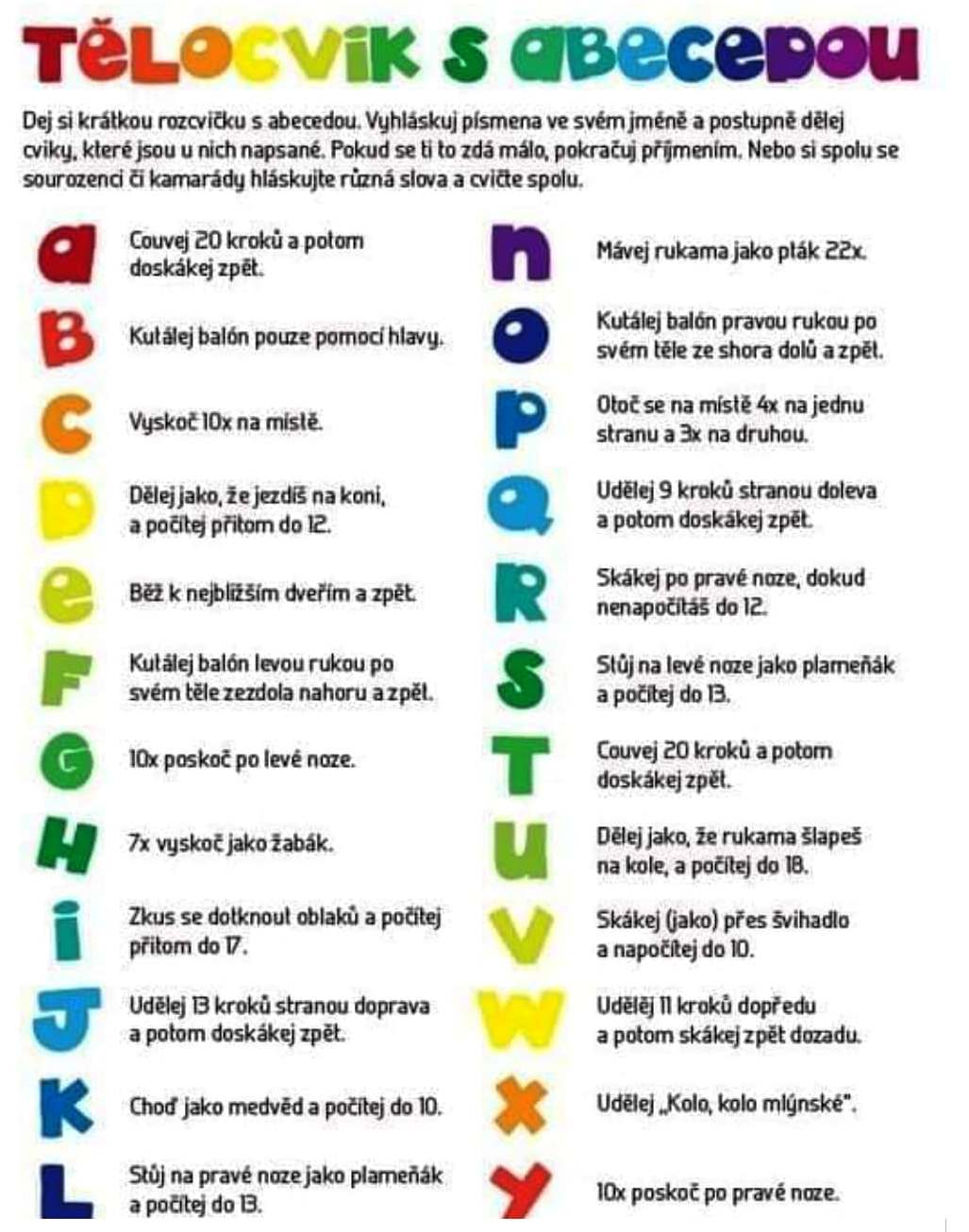 Přejeme klidné a slunečné prázdniny. Vaše tř. učitelka Jarka a asistentka LenkaČÁST PRO ZÁJEMCE